[ALL INDIA TENNIS ASSOCIATION]                      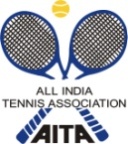 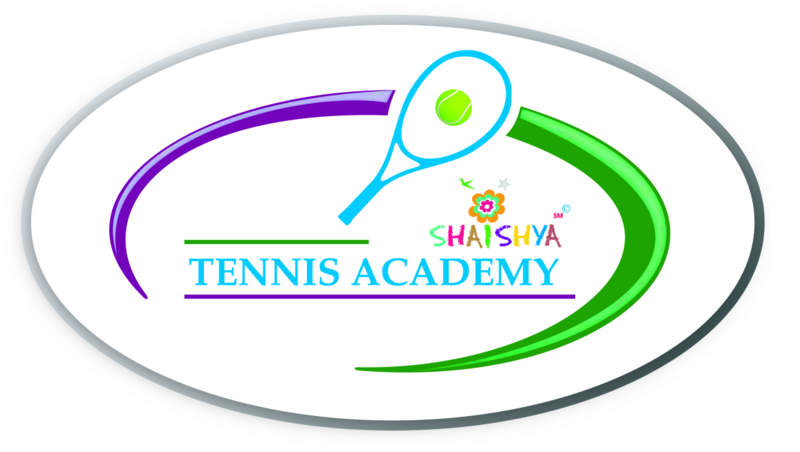 (Continued on next page)HOTELS DETAILRESTAURANTS DETAIL(Continued on next page)RULES / REGULATIONSNAME OF THE TOURNAMENTAITA SHAISHYA TPPAG CHAMPIONSHIP SERIES TOURNAMENTNAME OF THE STATE ASSOCIATIONGUJARAT STATE TENNIS ASSOCIATIONHONY. SECRETARY OF ASSOCIATIONMr. CHINTAN PARIKHADDRESS OF ASSOCIATIONGUJARAT STATE TENNIS ASSOCIATION,NEAR. SPORTS CLUB OF GUJ.LTD.S.P. STADIUM ROAD, NAVRANGPURA. AHMEDABDA 380009TOURNAMENT WEEKWEEK: 28TH November, 2016	(earlier was to be held in the week of 21st November)THE ENTRY IS TO BE SENTTHE ENTRY IS TO BE SENTSupriy ChristianSupriy ChristianADDRESSADDRESSSHAISHYA TENNIS ACADEMY,SHAISHYA TENNIS ACADEMY,IN LANE OF ARYAVAT IV,IN LANE OF ARYAVAT IV,IN LANE OPPOSITE YMCA, S.G. HIGHWAY,AHMEDABAD - 380058IN LANE OPPOSITE YMCA, S.G. HIGHWAY,AHMEDABAD - 380058TELEPHONEMOBILE9687833737EMAILsta.tournament@gmail.com CATEGORY ()Championship SeriesChampionship SeriesChampionship Series( )( )AGE GROUPS ()BOYS & GIRLS   U-16( )BOYS & GIRLS                       U-18BOYS & GIRLS                       U-18( )( )SIGN-INQUALIFYING25th NOVEMBER, 2016MAIN DRAW27TH   NOVEMBER, 2016MAIN DRAW SIZESingles32Doubles16	QUALIFYING DRAW SIZESinglesNA (OPEN FOR ALL)DoublesNADATES FOR SINGLESQUALIFYING26TH TO 27TH NOVEMBERMAIN DRAW28th NOVEMBER TO 3RD DECEMBERDATES FOR DOUBLESQUALIFYINGNAMAIN DRAW28TH NOVEMBER TO 3RD DECEMBERENTRY DEADLINE7TH NOVEMBER, 2016WITHDRAWAL DEADLINEWITHDRAWAL DEADLINE21ST  NOVEMBER, 2016NAME OF THE VENUENAME OF THE VENUESHAISHYA TENNIS ACADEMYSHAISHYA TENNIS ACADEMYADDRESS OF VENUEADDRESS OF VENUESHAISHYA TENNIS ACADEMY,IN LANE OF ARYAVAT IV,IN LANE OPPOSITE YMCAS.G. HIGHWAY,AHMEDABAD - 380058SHAISHYA TENNIS ACADEMY,IN LANE OF ARYAVAT IV,IN LANE OPPOSITE YMCAS.G. HIGHWAY,AHMEDABAD - 380058TELEPHONE       (Venue contact number –9687833737 8866050100)EMAILsta.tournament@gmail.comCOURT SURFACEHARD COURTS – SHADEDBALLSTBO NO. OF COURTS04FLOODLITYES (04)TOURNAMENT DIRECTORTOURNAMENT DIRECTORTOURNAMENT DIRECTORMr. Shrimal BhattMr. Shrimal BhattTELEPHONETELEPHONE9327155400EMAILshrimal@shrimalbhatt.com TOURNAMENT REFEREEDevinder SinghDevinder SinghTELEPHONETELEPHONE8866050100Emaildevinder@samasamtennis.comNAMEADDRESSCONTACT DETAILSCORPORATE RESIDENCYDEV ARC MALL, S.G.HIGHWAYPhone: 079-2692109598244 82357HOTEL AVION INN3rd Floor, Aarambh Complex, Opp. Andaz Party Plot,
Nr. Divya Bhaskar, Makarba, S.G.Highway, 
(Situated at walking distance from the venue)+91 97141 17888www.hotelavioninn.comHOTEL MUKUND INN5th FLOOR IBS HOUSE, NEAR GNFC TOWER, NEAR GRAND BHAGWATI, SG HIGHWAY, BODAKDEV.079 - 2685 8341, 079 - 2685 8342http://www.hotelmukund.com/SILVER LEAF HOTELGORDHAN THAL, OPP RAJPATH CLUB, SARKHEJ GANDHINAGAR HIGHWAY,+(91)-(79)-26870111NAMEFOODDISTANCEHONESTPUNJABI, SOUTH INDIAN, SNACKS1 K.MHAVMORPUNJABI, SNACKS1.5  K.M.KFCBURGER, SNACKS, BEVERAGES1.5 KMSUBWAYSANDWICH, SUBS1.5 KMSOUTHLAND FAST FOODFAST FOOD1.5 KM
AGE ELIGIBILITY
Players born:On or After 1st Jan 1998 are eligible for participation in U/18On or After 1st Jan 2000 are eligible for participation in U/16AlsoNo player born after 01 Jan 2004 is permitted to play Under 18 AITA tournaments.No player born after 01 Jan 2006 is permitted to play Under 16 AITA tournaments.
ENTRY FEEDAILY ALLOWANCERs.400 / day PER DAY DA to be paid for days the player is in the Singles / Doubles Main DrawAITA Registration CardIt is mandatory for the player to carry ORIGINAL REGISTRATION CARD for the sign-in. In case the player registration is in process with AITA, the player has to carry Original receipt or copy of mail from AITA confirming that  player registration is in process.
MATCH FORMAT Singles Qualifying Rounds: Best of 17 Games Final Qualifying Round: Best of three tie break sets (Deuce 2 points) Main Draw Matches: Best of 3 Tie Break sets with Deuce 2 pts. DoublesSize of Draw will be of 16 pairs First two sets would be normal Tie-Breaker Sets with No Advantage scoring i.e. Deuce 1 Point. A 10 Point Match Tie Break will be played in lieu of the Final Set. Acceptance List will be made from the AITA Rankings by adding the Ranking of each of the players in the pair.